Ո Ր Ո Շ ՈՒ Մ22 մարտի 2019 թվականի   N 449 -Ա ԿԱՊԱՆ ՀԱՄԱՅՆՔԻ ՍՅՈՒՆԻՔ ԳՅՈՒՂՈՒՄ ԳՏՆՎՈՂ ԲՆԱԿԱՐԱՆԻ (ՓԱՍՏԱՑԻ` ԱՆՀԱՏԱԿԱՆ ԲՆԱԿԵԼԻ ՏԱՆ) ԶԲԱՂԵՑՐԱԾ 0.04469 ՀԱ ՍԱՀՄԱՆԱԶԱՏՎԱԾ ՀՈՂԱՄԱՍԻ ԵՎ 10-ՐԴ, 11-ՐԴ, 12-ՐԴ ԲՆԱԿԵԼԻ ՍԵՆՅԱԿՆԵՐԻ ՆԿԱՏՄԱՄԲ ԿԱՄՈ ԱՐԶՈՒՄԱՆՅԱՆԻ ԳՈՒՅՔԱՅԻՆ ԻՐԱՎՈՒՆՔՆԵՐԸ ՎԵՐԱԿԱՆԳՆԵԼՈՒ ԵՎ ՆՐԱ ՍԵՓԱԿԱՆՈՒԹՅՈՒՆԸ ՀԱՄԱՐԵԼՈՒ, ԲՆԱԿԱՐԱՆԻ ԳՈՐԾԱՌՆԱԿԱՆ ՆՇԱՆԱԿՈՒԹՅՈՒՆԸ ՓՈՓՈԽԵԼՈՒ ԵՎ ԲՆԱԿԵԼԻ ՏԱՆԸ ՀԱՍՑԵ ՏՐԱՄԱԴՐԵԼՈՒ ՄԱՍԻՆՂեկավարվելով «Տեղական ինքնակառավարման մասին» Հայաստանի Հանրապետության օրենքի 35-րդ հոդվածի 1-ին մասի 24/-րդ կետով, «Իրավունք հաստատող փաստաթղթերը չպահպանված անհատական բնակելի տների կարգավիճակի մասին» Հայաստանի Հանրապետության օրենքով, Հայաստանի Հանրապետության հողային օրենսգրքի 51-րդ, 52-րդ, 64-րդ, 72-րդ հոդվածներով, համաձայն ՀՀ կառավարության 2002 թվականի փետրվարի 2-ի «Հայաստանի Հանրապետությունում շենքերի, շինությունների կամ դրանց մի հատվածի գործառնական նշանակությունը փոփոխելու կարգը հաստատելու մասին» թիվ 88 որոշման, հաշվի առնելով Կամո Արզումանյանի դիմումը.  ո ր ո շ ու մ ե մ1.Վերականգնել Կապան համայնքի Սյունիք գյուղի թիվ 16 շենքի թիվ 1 բնակարանի /փաստացի՝ անհատական բնակելի տան/ զբաղեցրած սահմանազատված հողամասի նկատմամբ Կամո Արզումանյանի անհատույց սեփականության իրավունքը` 0.04469 հա (0,04+0,00469) հողամասի նկատմամբ:2.Սահմանազատված 0.04469 հա մակերեսով հողամասի վրա կառուցված 10-րդ,      11-րդ և 12-րդ բնակելի սենյակները համարել նրա սեփականությունը:3.Փոփոխել վերոնշյալ բնակարանի գործառնական նշանակությունը` բնակելի գործառնական նշանակության` որպես բնակելի տուն օգտագործելու նպատակով:4.Բնակելի տանը տրամադրել հասցե. Սյունիքի մարզ, Կապան համայնք, Սյունիք գյուղ, Վերին թաղամաս, թիվ 14/2:ՀԱՄԱՅՆՔԻ ՂԵԿԱՎԱՐ                                ԳԵՎՈՐԳ ՓԱՐՍՅԱՆ 2019թ. մարտի 22 
        ք. Կապան
ՀԱՅԱՍՏԱՆԻ ՀԱՆՐԱՊԵՏՈՒԹՅԱՆ ԿԱՊԱՆ ՀԱՄԱՅՆՔԻ ՂԵԿԱՎԱՐ
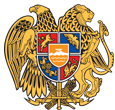 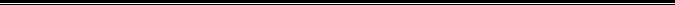 Հայաստանի Հանրապետության Սյունիքի մարզի Կապան համայնք 
ՀՀ, Սյունիքի մարզ, ք. Կապան, +374-285-42036, 060521818, kapan.syuniq@mta.gov.am